Curso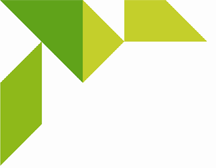 ‘COMO ELABORAR UN PLAN DE EMPRESA-INSTRUMENTO DE APOYO PARA EMPRENDER’Fecha:   	30 de MAYO de 2016Horario: 	09.00 - 14.00 h.Lugar: 	Centro de Apoyo al Desarrollo Empresarial (CADE) Níjar 	Avenida de la Constitución nº 50ProgramaPlanes de Empresa.Presentación de la herramienta. Instrumentos de apoyo.Presentación y realización de un ejercicio práctico.Ponentes: Raul Clares AbadInformación e inscripciones: Centro de Apoyo al Desarrollo Empresarial (CADE) de Níjar 	Tel: 600142152 / rclares@andaluciaemprende.esSíguenos en…                         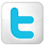 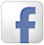 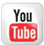 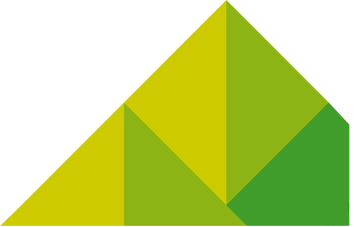 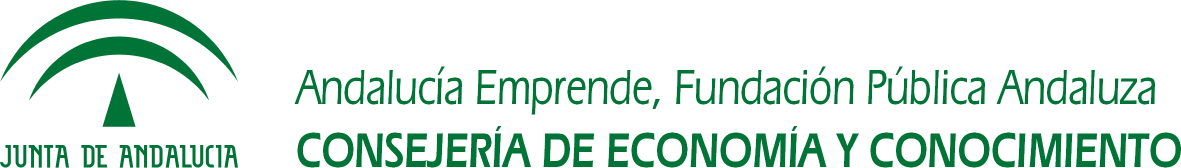 